РЕСПУБЛИКА КРЫМРАЗДОЛЬНЕНСКИЙ РАЙОНБЕРЕЗОВСКИЙ СЕЛЬСКИЙ СОВЕТ24 заседание 1 созываРЕШЕНИЕ  10 марта 2016 года                 		с. Березовка                          № 218О внесении изменений в решение  Березовского сельского совета № 74 от 31.12.2014 года «Об утверждении Положения о комиссии по соблюдению требований к служебному поведению должностных лиц, замещающих муниципальные должности  и муниципальных служащих Администрации Березовского сельского поселения и урегулированию конфликтов интересов»         С целью рассмотрения вопросов, связанных с урегулированием конфликта интересов в Администрации и структурных подразделениях Администрации Березовского сельского поселения  связанные с соблюдением требований к служебному поведению и урегулированию конфликта интересов, в соответствии со статьями 11, 12, 13, 14 и 27 Федерального закона от 02.03.2007 N 25-ФЗ "О муниципальной службе в РФ» Березовский сельский совет решил:  1.Внести в решение  Березовского сельского совета № 74 от 31.12.2014 года «Об утверждении Положения о комиссии по соблюдению требований к служебному поведению должностных лиц, замещающих муниципальные должности  и муниципальных служащих Администрации Березовского сельского поселения и урегулированию конфликтов интересов» следующие изменения: 2.Утвердить состав комиссии по соблюдению требований к служебному поведению должностных лиц, замещающих муниципальные должности и муниципальных служащих Администрации Березовского сельского поселения и урегулированию конфликтов интересов Березовского сельского поселения в новой редакции согласно приложению.3.Контроль за исполнением настоящего постановления оставляю за собой.Председатель Березовского сельского совета –Глава Администрации Березовского сельского поселения                                       		Назар А.Б.                         Приложение к решению Березовского  сельского совета от  10.03.2016      № 218СОСТАВкомиссии по соблюдению требований к служебному поведению должностных лиц, замещающих муниципальные должности и муниципальных служащих Администрации Березовского сельского поселения и урегулированию конфликта интересов1.Председатель комиссии:Назар Андрей Богданович – председатель Березовского сельского совета -глава Администрации Березовского сельского поселения2. Секретарь комиссии:Кононенко Людмила Владимировна – заместитель главы Администрации Березовского сельского поселенияЧлены комиссии:Селимшаева Зиведе - заведующий сектором по вопросам финансов и бухгалтерского учета администрацииАблинанова Яна Григорьевна - ведущий специалист по муниципальному имуществу, землеустройству и территориальному планированию администрацииЗацаренко Валентина Владимировна – депутат Березовского сельского совета, депутат Раздольненского районного совета (по согласованию)Приглашенные эксперты.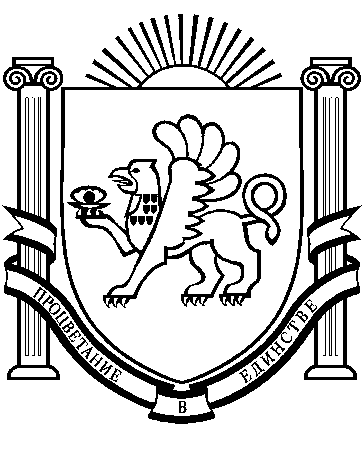 